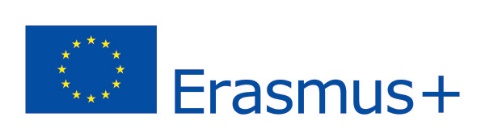 STATEMENT OF HOST INSTITUTIONErasmus+ 2021 – 2027 Key Activity 1Academic year 2023/2024Project 2023-1-HR01-KA131-HED-000122159STUDENT dataThe undersigned representative of the Host Institution hereby confirms that the above mentioned student has realized Erasmus+ Individual mobility within the action Key activity 1, in the confirmed period at the Host Institution, as follows:START DATEEND DATEHost Institution dataContact person may be professor, mentor, institutional, ECTS or Erasmus coordinatorName:Surname:Date of Birth:Home Institution:Erasmus ID code(eg. B BRUXEL01):JOSIP JURAJ STROSSMAYER UNIVERSITY OF OSIJEKHR OSIJEK01Date of Arrival:Name, Surname, Position of the host HEI RepresentativeSignature:Date:Stamp of Host InstitutionDate of Departure:Name, Surname, Position of the host HEI RepresentativeSignature:Date:Stamp of Host InstitutionHost Institution:Erasmus ID code(eg. BE Bruxelles01):Address, City, Country: Host faculty, department, UnitContact person*Name, Surname, Title, PositionE-mail address